	   Sunday, February 3, 2013	   Monday, February 4, 2013	   Tuesday, February 5, 2013	   Wednesday, February 6, 2013	   Thursday, February 7, 2013	   Friday, February 8, 2013	   Saturday, February 9, 20136:00AMHome Shopping  Shopping program.6:30AMHome Shopping  Shopping program.7:00AMRoute 66: A Feat Of Strength (R)Tod goes to help a wrestling promoter who is owed a debt by a lady with a husband just released from prison in Hungary. Starring MARTIN MILNER and GEORGE MAHARIS.PG 8:00AMNight Court: Opportunity Knock Knocks, Part 2 (R)  **FINAL**Christine is elected to Congress and Dan follows her. Bull is kidnapped by aliens. Harry decides to stay at Night Court. Starring HARRY ANDERSON, MARKIE POST, JOHN LARROQUETTE, RICHARD MOLL and CHARLES ROBINSON.PG 8:30AMHome Shopping  Shopping program.9:00AMHome Shopping  Shopping program.9:30AM7TWO Sunday Movie: The Blob (R) (1958)  A strange lifeform consumes everything in its path as it grows and grows. Starring STEVE MCQUEEN, ANETA CORSAUT, EARL ROWE and OLIN HOWLAND.PG  (V)11:30AMThe Hook & The Cook: Sydney Harbour     **NEW EPISODE**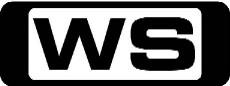 Follow the journey of a fisherman and a chef as they travel around Australia, sharing their knowledge of catching and cooking a diverse range of fresh seafood.PG12:00PMLyndey Milan's Taste Of Ireland: Cork    **NEW EPISODE**Lyndey explores the flavours of County Cork at the English Market, enjoys traditional Irish cooking at Ballymaloe before setting sail on the high seas catching mackerel for a meal on the beach.G12:30PMThe Food Truck: Fish & Chips (R)    Chef Michael Van De Elzen attempts to create healthy, restaurant-quality fish and chips to sell from his Bedford truck at a campsite in Mangawhai Heads.PG1:00PMThe Emeril Lagasse Show: Italian Chowdown (R)   Mario Batali stops by for all things Italian. And the Arthur Avenue boys come in with their unique take on wine, women and mozzarella.PG 2:00PMHome and Away Catch-Up (R) (HAW6-811 - 815) 'CC'    Miss Home and Away this week? Catch up on 7TWO!PG  (V)4:20PMWho's The Boss?: Life's A Ditch (R) 'CC'  Sam's old friend drops in to stir up some trouble, but is 'discovered' by the owner of a modelling agency. Starring TONY DANZA, JUDITH LIGHT, KATHERINE HELMOND, ALYSSA MILANO and DANNY PINTAURO.PG4:45PM7TWO Sunday Movie Matinee: A Lawless Street (R) (1955)  A Marshal must face unpleasant facts about his past when he attempts to run a criminal gang out of town. Starring RANDOLPH SCOTT, WARNER ANDERSON, WALLACE FORD, JAMES BELL and MICHAEL PATE.PG  (V)6:30PMBargain Hunt: Peterborough 25    **NEW EPISODE**The Blue team creates a competition within a competition as Thomas Plant goes head to head with his own team- mate.G7:30PMCountry Calendar: Hook, Line And Sinker     **NEW EPISODE**Meet a fisherman who has been fishing commercially off the Southern Hawke's Bay and Wairarapa coastlines for more than two decades and is now recruiting and training young people into the industry.PG8:00PMBritain's Empty Homes: Denise And David Fox     **NEW EPISODE**Jules Hudson reveals the potential that vacant properties can offer in terms of budget and lifestyle. He suggests a vacant property for a couple who want to downsize from their current home.PG8:40PMDownton Abbey (R) 'CC'    Excitement is in the air as the wedding approaches, but will Branson's plans rattle everyone? Meanwhile, Ethel faces a dilemma when the Bryant's return with a heartbreaking proposition. Starring HUGH BONNEVILLE, JESSICA BROWN FINDLAY, LAURA CARMICHAEL, JIM CARTER and BRENDAN COYLE.M10:10PM60 Minute Makeover: Sawbridgeworth (R)    Terri Dwyer and the team are in Sawbridgeworth where they are helping Emma surprise her partner Steve. They are engaged but can't afford to get married. Can designer John Amabile and the makeover team help out in just one hour?G11:10PMHomes Under The Hammer    Martin & Lucy visit a confined ground floor flat in Wiltshire, a cottage in Kent and a plot of land in Yorkshire.G12:30AMBargain Hunt: Peterborough 25    (R)The Blue team creates a competition within a competition as Thomas Plant goes head to head with his own team- mate.G1:30AMThe Emeril Lagasse Show: Staycation (R)    Emeril whips up a cocktail that will transport you around the globe, while actress Sherri Shepherd brings the exotic into your living room.PG2:45AM7TWO Late Movie: The Falcon In San Francisco (R) (B&W) (1945)    Six murders mark the trail of a gang of silk thieves, before Falcon catches the killer. Starring TOM CONWAY, RITA CORDAY, SHARYN MOFFET, EDWARD BROPHY and FAY HELM.PG  (V)4:00AM7TWO Late Movie: Parachute Battalion (R) (B&W) (1941)    When three men enlist in the Paratroopers, their training is followed and captures their personal dramas and romantic rivalry. Starring ROBERT PRESTON, EDMOND O'BRIEN, NANCY KELLY, HARRY CAREY and BUDDY EBSEN.PG  (V)5:30AMRoom For Improvement (R) 'CC'   The RFI team take to the field to transform a run-down clubhouse with help from an Aussie sports legend - David Campese.G 6:00AMHome Shopping  Shopping program.6:30AMHome Shopping  Home Shopping7:00AMTrapped (R) 'CC'   Zuke's fears are brought to the surface when he discovers something spooky in the bush. Starring BEN JAY, MAIA MITCHELL, ANTHONY SPANOS, MIKAYLA SOUTHGATE and NATASHA PHILLIPS.C 7:30AMIt's Academic 'CC'    Simon Reeve hosts all new episodes of the educational and entertaining show where schools compete to win cash and prizes.C8:00AMToybox: Our Room Rules (R) 'CC'    Watch the toys come alive when we open the lid to a fantasy world full of fun, music, learning and adventure!P8:30AMDesigning Women: Reservations For 12, Plus Ursula (R)  The hiring of a voluptuous Scandinavian au pair during Thanksgiving dinner makes everyone's temperature rise. Starring DIXIE CARTER, DELTA BURKE, ANNIE POTTS, JEAN SMART and MESHACH TAYLOR.PG9:00AMHome and Away - The Early Years (R) 'CC'  Sophie and Tracey draw battle zones.  Has Marilyn painted too rosy a picture for her parents? Starring ANDREW HILL, KATE RITCHIE, NICOLLE DICKSON, JUDY NUNN and RAY MEAGHER.G9:30AMSons And Daughters (R) 'CC'  May thinks she's killed two birds with the one stone, but Janice has a soft spot for the walking wounded.  When Alison humiliates Ginny, she sows the seeds for Wayne's greatest triumph.G10:00AMCoronation Street    Katy's in shock at what she's done. Danny sets Warren and Jamie a challenge.PG  (A,V)10:30AMHead Of The Class: The Joker Is Wild (R) After Dennis plays a practical joke on T.J., she challenges him to a fight after school to settle then score. Starring WILLIAM G  SCHILLING, JEANNETTA ARNETTE, DAN FRISCHMAN, ROBIN GIVENS and KHRYSTYNE HAJE.PG 11:00AMThe Martha Stewart Show: The Istanbul Show (R)   Martha visits Istanbul, taking a tour of Topkapi Palace, walking through the Spice Bazaar, and learning the history of the Hagia Sophia museum.G 12:00PMHart To Hart: Harts And Flowers (R) Jennifer becomes a target for murder when, as a contestants, she is stalked by a psychotic judge of a prestigious rose contest. Starring ROBERT WAGNER, STEFANIE POWERS and LIONEL STANDER.PG 1:00PMThe Royal: All At Sea (R) 'CC'    Dr. Ormerod finds the truth about his wife hard to bear and Weatherill has to deal with the consequences of a one night stand. Starring JULIAN OVENDEN, IAN CARMICHAEL, ROBERT DAWS, WENDY CRAIG and MICHAEL STARKE.PG  (A)2:00PM7TWO Mid Arvo Movie: Arizona Raiders (R) (1965)  Two men join a gang only to find themselves captured. They have two options; serve 20 years hard labour or help disband the gang they joined. Starring AUDIE MURPHY, BUSTER CRABBE, MICHAEL DANTE and GLORIA TALBOTT.PG  (V)4:00PM7TWO Mid Arvo Movie: Once More, With Feeling! (R) (1960)  The career of a symphony orchestra conductor takes a dive when he splits up with his wife. Starring KAY KENDALL, YUL BRYNNER, GEOFFREY TOONE and MERVYN JOHNS.G6:00PMGardeners' World    Joe returns from Trentham with some new ideas on plant combinations and Carol is in her Devon garden celebrating the perfect flowers to grow for late summer colour.G6:30PMBargain Hunt: London 29    Tim Wonnacott and teams head to world-famous Portobello Road in West London. There are some spectacular losses in the sale room; could it be a series record?G7:30PMHeartbeat: Missing (R) 'CC'  The annual funfair comes to Aidensfield, but not everyone shares the same excitement. Starring NICK BERRY, NIAMH CUSACK, DEREK FOWLDS, WILLIAM SIMONS and MARK JORDON.PG8:40PMDownton Abbey (R) 'CC'    It's 1919 and Downton Abbey is hosting a lavish Christmas party however tensions are rife and Bates's arrest has cast a shadow over the festivities. Starring HUGH BONNEVILLE, JESSICA BROWN FINDLAY, LAURA CARMICHAEL, JIM CARTER and BRENDAN COYLE.PG9:40PMDownton Abbey (R) 'CC'    **FINAL**Rosamund's new suitor is not all he seems. Starring HUGH BONNEVILLE, JESSICA BROWN FINDLAY, LAURA CARMICHAEL, JIM CARTER and BRENDAN COYLE.PG10:50PMDangerfield: Blood Money (R) 'CC'  Al befriends a young Serbian, Dejan, after she rescues him from a beating on the streets of Warwick. Dangerfield is suspicious of Dejan’s real motives. Starring NIGEL LE VAILLANT, TAMZIN MALLESON, TIM VINCENT, BILL WALLIS and NADIM SAWALHA.M11:50PMBless Me Father: The Doomsday Chair (R)  Superstition has it that a certain chair in the village has dangerous powers. Father Duddleswell seeks to prove it nonsense. Starring ARTHUR LOWE, GABRIELLE DAYE, DANIEL ABINERI, PETER BOWLES and PHYLLIS MACMAHON.PG12:30AMGardeners' World    (R)Joe returns from Trentham with some new ideas on plant combinations and Carol is in her Devon garden celebrating the perfect flowers to grow for late summer colour.G1:00AMDesigning Women: Reservations For 12, Plus Ursula (R)  The hiring of a voluptuous Scandinavian au pair during Thanksgiving dinner makes everyone's temperature rise. Starring DIXIE CARTER, DELTA BURKE, ANNIE POTTS, JEAN SMART and MESHACH TAYLOR.PG1:30AMMad About You: Long Among The Tiles (R) 'CC'  Paul and Jamie miss out on a friend's important Valentine's Day party when they accidentally lock themselves in their bathroom. Starring PAUL REISER, HELEN HUNT, ANN RAMSAY, TOMMY HINKLEY and RICHARD KIND.PG2:00AMBargain Hunt: London 29    (R)Tim Wonnacott and teams head to world-famous Portobello Road in West London. There are some spectacular losses in the sale room; could it be a series record?G3:00AMRoom For Improvement: Castle Hill - Bed/Bath (R) 'CC'    The team transforms a drab bedroom and en-suite into a tasteful parents' retreat.G3:30AM7TWO Late Movie: The Falcon Takes Over (R) (B&W) (1942)    The Falcon becomes involved in a fake fortune-telling racket. Starring GEORGE SANDERS, LYNN BARI, HANS CONRIED, JAMES GLEASON and ALLEN JENKINS.PG  (V)5:00AMCoronation Street    (R)Katy's in shock at what she's done. Danny sets Warren and Jamie a challenge.PG  (A,V)5:30AMRoom For Improvement (R) 'CC'   The RFI team goes up the river to transform a grotty old shed into a living room with a spectacular view.G 6:00AMHome Shopping  Shopping program.6:30AMHome Shopping  Home Shopping7:00AMTrapped (R) 'CC'   Despite Em's shock over Lily's secret, the sisters find a way to deal with the situation during their parent's absence. Starring BEN JAY, MAIA MITCHELL, ANTHONY SPANOS, MIKAYLA SOUTHGATE and NATASHA PHILLIPS.C 7:30AMIt's Academic 'CC'    Simon Reeve hosts all new episodes of the educational and entertaining show where schools compete to win cash and prizes.C8:00AMToybox: Magnetic Forces (R) 'CC'    Watch the toys come alive when we open the lid to a fantasy world full of fun, music, learning and adventure!P8:30AMDesigning Women: The Candidate (R)  Julia is asked to run for the office of Supervisor, but her outspokenness may cost her the election. Starring DIXIE CARTER, DELTA BURKE, ANNIE POTTS, JEAN SMART and MESHACH TAYLOR.PG9:00AMHome and Away - The Early Years (R) 'CC'  Has Fisher blown his chance to unite Nick and Lucinda?  Karen turns on her friend Sophie, conspiring with Tracey to bring about her downfall. Starring ANDREW HILL, KATE RITCHIE, NICOLLE DICKSON, JUDY NUNN and RAY MEAGHER.G9:30AMSons And Daughters (R) 'CC'  Meeting Ginny gives Wayne an unexpected advantage in his search for Glen. Gordon's secret life begins to have far-reaching repercussions. Starring PAT MCDONALD, IAN RAWLINGS, LEILA HAYES, BRIAN BLAIN and DANNY ROBERTS.G10:00AMCoronation Street    Angela and Katy decide they must stick to the same story. Deirdre reassures Ken she still wants to marry him.PG  (A)10:30AMHead Of The Class: Tough Guys Don't Sew (R) Eric thinks dress designing is not masculine until he finds out it could make him rich. Starring WILLIAM G  SCHILLING, JEANNETTA ARNETTE, DAN FRISCHMAN, ROBIN GIVENS and KHRYSTYNE HAJE.PG 11:00AMThe Martha Stewart Show: Recipes From The Garden (R)   Martha cooks seasonal recipes with chef Nick Anderer, and takes a look at 'Baseball: The Tenth Inning' with documentarian Ken Burns. Then, be inspired by Martha's halloween yard decorations.G 12:00PMHart To Hart: A Couple Of Harts (R) While vacationing in Acapulco, the Harts find themselves posing as domestics, attempting to prevent a murder. Starring ROBERT WAGNER, STEFANIE POWERS and LIONEL STANDER.PG 1:00PMThe Royal: Snakes & Ladders (R) 'CC'    Cheriton falls foul of the establishment and fuel's Meryl's jealousy when he clashes with a senior doctor. Starring JULIAN OVENDEN, IAN CARMICHAEL, ROBERT DAWS, WENDY CRAIG and MICHAEL STARKE.PG  (A)2:00PM7TWO Mid Arvo Movie: Bless the Beasts and Children (R) (1971)  A group of wealthy misfits attending a riding camp set out to save a herd of buffalo scheduled to be killed. Starring BILL MUMY, BARRY ROBINS, MILES CHAPIN and JESSE WHITE.PG  (A,S,L)4:00PM7TWO Mid Arvo Movie: Road To Bali (R) (1952)  Having to leave Melbourne in a hurry to avoid various marriage proposals, two song-and-dance men sign on for work as divers. Starring BING CROSBY, BOB HOPE and DOROTHY LAMOUR.G6:00PMGardeners' World    From basic techniques and timely tasks, to design solutions and thrifty tips, Gardeners' World offers advice for all gardeners, whatever age, budget or experience they may have.G6:30PMBargain Hunt: Derby 15    A team of IT colleagues take on a forensic anthropologist at Derby University Antiques Fair, accompanied by Bargain Hunt experts David Barby and Mark Stacey.G7:30PMMighty Structures: Megastructures 'CC'    The Sears Tower stretches more than one-quarter of a mile into the skies above Chicago. As the United States' tallest building, see what it really takes to make the Sears Tower work.G8:30PMAir Crash Investigations: Alarming Silence (R) 'CC'    August 16th, 1987, Flight 255 has trouble locating the runway, then crashes into a nearby building upon take-off. What went wrong?PG9:30PMSmugglers (R) 'CC'    **FINAL**Working for the 'Smuggler Squad' is a high-octane, demanding job. This thrilling fly-on-the-wall series tracks the officers as they try to stem the tide of illegal goods and people across the border.PG10:30PMThe Cult: Rise Up    Michael returns to find the Liberators taken. Sophie covers her tracks but her lies are about to blown apart by the return of someone... a protégé of Edward's. Starring DANIELLE CORMACK, LATHAM GAINES, GARETH REEVES, KATE ELLIOTT and RENATO BARTOLOMEI.M11:30PMHouse Doctor: Chichester (R)    Ann meets her match in Chichester. Will she convince strong minded owner Josephine that her house is stuck in the dark ages? This is one project that doesn't go according to plan.G12:30AMGardeners' World    (R)From basic techniques and timely tasks, to design solutions and thrifty tips, Gardeners' World offers advice for all gardeners, whatever age, budget or experience they may have.G1:00AMDesigning Women: The Candidate (R)  Julia is asked to run for the office of Supervisor, but her outspokenness may cost her the election. Starring DIXIE CARTER, DELTA BURKE, ANNIE POTTS, JEAN SMART and MESHACH TAYLOR.PG1:30AMMad About You: The Billionaire (R) 'CC'  Paul is flattered when an eccentric billionaire offers him a ton of money to produce a documentary film about his life. Starring PAUL REISER, HELEN HUNT, ANN RAMSAY, TOMMY HINKLEY and JERRY LEWIS.PG2:00AMBargain Hunt: Derby 15    (R)A team of IT colleagues take on a forensic anthropologist at Derby University Antiques Fair, accompanied by Bargain Hunt experts David Barby and Mark Stacey.G3:00AMRoom For Improvement: Kensington - Students House (R) 'CC'    Great tips on saving heaps of cash by buying your new kitchen at auction.G3:30AM7TWO Late Movie: The Falcon's Brother (R) (B&W) (1942)    The Falcon's brother carries on when the Falcon is injured investigating a plot by enemy agents to assassinate a South American diplomat. Starring GEORGE SANDERS, TOM CONWAY, JANE RANDOLPH, DON BARCLAY and AMANDA VARELA.PG  (V)5:00AMCoronation Street    (R)Angela and Katy decide they must stick to the same story. Deirdre reassures Ken she still wants to marry him.PG  (A)5:30AMRoom For Improvement (R) 'CC'   Calling all cash-strapped couples who want contemporary new furniture - this Room for Improvement renovation rocks!G 6:00AMHome Shopping  Shopping program.6:30AMHome Shopping  Home Shopping7:00AMTrapped (R) 'CC'   As it is Ryan's last day at base camp, Jarrah doubles her efforts to make an impression. Starring BEN JAY, MAIA MITCHELL, ANTHONY SPANOS, MIKAYLA SOUTHGATE and NATASHA PHILLIPS.C 7:30AMIt's Academic 'CC'    Simon Reeve hosts all new episodes of the educational and entertaining show where schools compete to win cash and prizes.C8:00AMToybox: Weather (R) 'CC'    Watch the toys come alive when we open the lid to a fantasy world full of fun, music, learning and adventure!P8:30AMDesigning Women: E.P., Phone Home (R)  The ladies go to Elvis Presley's Graceland where Julia's eyes are opened to the powerful role Elvis played in many people's lives. Starring DIXIE CARTER, DELTA BURKE, ANNIE POTTS, JEAN SMART and MESHACH TAYLOR.PG9:00AMHome and Away - The Early Years (R) 'CC'  Will Fisher's dinner party turn into a success despite his fears?  Sophie is in more trouble with Pippa than she dreamed possible. Starring ANDREW HILL, KATE RITCHIE, NICOLLE DICKSON, JUDY NUNN and RAY MEAGHER.G9:30AMSons And Daughters (R) 'CC'  Andy enlists help from an unexpected source in his bid to locate Glen.  Gordon and Maggie's relationship reaches a dramatic climax.   Susan receives some very disturbing informationG10:00AMCoronation Street    Angela sends Craig off to school and she goes to work pretending nothing has happened. Kevin and Tyrone open up the garage and make a horrifying discovery.PG  (A)10:30AMHead Of The Class: Alan Goes Crimson (R) Alan is contemptuous of his fellow classmates when he thinks he's been accepted to Harvard. Starring WILLIAM G  SCHILLING, JEANNETTA ARNETTE, DAN FRISCHMAN, ROBIN GIVENS and KHRYSTYNE HAJE.PG 11:00AMThe Martha Stewart Show: Seth Meyers (R)   Martha makes chocolate-mint profiteroles with Seth Meyers, then talks Halloween party ideas for kids with Alex Perruzzi. Also, organic lawn-care tips with Paul Tukey.G 12:00PMHart To Hart: Hartland Express (R) Jonathan and Jennifer become involved in a thrilling mystery after the body-guard of a government witness is killed. Starring ROBERT WAGNER, STEFANIE POWERS and LIONEL STANDER.PG 1:00PMThe Royal: Thicker Than Water (R) 'CC'    Sister Brigid has a crisis of faith over a mother whose life is at risk and family secrets are blown out into the open. Starring JULIAN OVENDEN, IAN CARMICHAEL, ROBERT DAWS, WENDY CRAIG and MICHAEL STARKE.PG  (A)2:00PM7TWO Mid Arvo Movie: Cactus Flower (R) (1969)  A dentist tells his young girlfriend he has a wife so she won't get any ideas and panics when she decides to meet his wife. Starring INGRID BERGMAN, WALTER MATTHAU, GOLDIE HAWN, RICK LENZ and VITO SCOTTI.PG  (A)4:00PM7TWO Mid Arvo Movie: Odongo (R) (1956)  A Great White Hunter travels to Africa to capture exotic animals and sell them to zoos and circuses. Starring RHONDA FLEMING, MACDONALD CAREY and JUMA.PG  (V)6:00PMGardeners' World    From basic techniques and timely tasks, to design solutions and thrifty tips, Gardeners' World offers advice for all gardeners, whatever age, budget or experience they may have.G6:30PMBargain Hunt: Ardingly 18    The two teams, led by experts Catherine Southon and Anita Manning, scour the fair at Ardingly. It's a close race and, as ever, Tim Wonnacott casts an expert eye over the proceedings.G7:30PMHeartbeat: Speed Kills (R) 'CC'  Nick and Kate are summoned to a break-in at the Surgery one night to find various drugs have been stolen. Starring NICK BERRY, NIAMH CUSACK, DEREK FOWLDS, FRANK MIDDLEMASS and BILL MAYNARD.PG8:40PMMurder In Mind: Mercy 'CC'    **FINAL**Dr Collins, a country doctor, helps his wife with a so-called assisted suicide. To the police, he is potentially a criminal. To the community that know him, Dr Collins is a hero. But what is the truth? Starring TIMOTHY WEST, JUDY PARFITT, VERONICA LANG, JOHN GORDON-SINCLAIR and NOCHOLAS SIDI.M  (A)9:50PMThe Cult: The Commencement    **FINAL**The Commencement begins and some mysterious connections are revealed. Michael works to overthrow Edward before it's too late. But it's not going to be easy and not everyone will get out alive Starring DANIELLE CORMACK, LATHAM GAINES, GARETH REEVES, KATE ELLIOTT and RENATO BARTOLOMEI.M  (V)10:50PMDangerfield: Happy Families (R) 'CC'  Dangerfield is put into a difficult position when a friend is suspected of murder. Starring NIGEL LE VAILLANT, TAMZIN MALLESON, TIM VINCENT, BILL WALLIS and NADIM SAWALHA.M11:50PMThe Bill: Upon Information Received (R) 'CC'  CID investigates a spate of car thefts, and McAllister's informant Jamie Ross gives her a tip-off about a gang of French car thieves working in the area. Starring TONY O'CALLAGHAN, JEFF STEWART, ALEX WALKINSHAW, SIMON ROUSE and JOY BROOK.M1:00AMDesigning Women: E.P., Phone Home (R)  The ladies go to Elvis Presley's Graceland where Julia's eyes are opened to the powerful role Elvis played in many people's lives. Starring DIXIE CARTER, DELTA BURKE, ANNIE POTTS, JEAN SMART and MESHACH TAYLOR.PG1:30AMMad About You: The Man Who Said Hello (R) 'CC'  Paul is mortified when his father calls out to talk show host Regis Philbin who asks the old man to appear on his show. Starring PAUL REISER, HELEN HUNT, ANN RAMSAY, TOMMY HINKLEY and JOHN PANKOW.PG2:00AMHome Shopping  Shopping program.2:30AMHome Shopping  Shopping program.3:00AMHome Shopping  Shopping program.3:30AMRoom For Improvement: Westleigh Fire Station (R) 'CC'    The Room For Improvement team move in to help with a special tribute to some Aussie heroes - the volunteer bush fire-fighters.G4:00AMBargain Hunt: Ardingly 18    (R)The two teams, led by experts Catherine Southon and Anita Manning, scour the fair at Ardingly. It's a close race and, as ever, Tim Wonnacott casts an expert eye over the proceedings.G5:00AMCoronation Street    (R)Angela sends Craig off to school and she goes to work pretending nothing has happened. Kevin and Tyrone open up the garage and make a horrifying discovery.PG  (A)5:30AMRoom For Improvement (R) 'CC'   Surf's up as the team creates a beachside living room - and you won't believe what Craig does with a surfboard!G 6:00AMHome Shopping  Shopping program.6:30AMHome Shopping  Home Shopping7:00AMTrapped (R) 'CC'   Frustrated and confused that his Dad still hasn't returned from the island, Ryan decides to go to the island. Starring BEN JAY, MAIA MITCHELL, ANTHONY SPANOS, MIKAYLA SOUTHGATE and NATASHA PHILLIPS.C 7:30AMIt's Academic 'CC'    Simon Reeve hosts all new episodes of the educational and entertaining show where schools compete to win cash and prizes.C8:00AMToybox: All For One, One For All (R) 'CC'    Watch the toys come alive when we open the lid to a fantasy world full of fun, music, learning and adventure!P8:30AMDesigning Women: Getting Married And Eating Dirt (R)  The women of Sugarbaker's are shocked when their friend becomes engaged to marry a man who proposes to every woman he meets. Starring DIXIE CARTER, DELTA BURKE, ANNIE POTTS, JEAN SMART and MESHACH TAYLOR.PG9:00AMHome and Away - The Early Years (R) 'CC'  Hayden's search for a driving instructor may lose him a good friend.  Marilyn is shocked when another couple claim to be her parents. Starring ANDREW HILL, KATE RITCHIE, NICOLLE DICKSON, JUDY NUNN and RAY MEAGHER.G9:30AMSons And Daughters (R) 'CC'  David finds the threat of legal action can be a turn on. Beryl has Wayne beaten until she discovers he holds nothing sacred. Starring PAT MCDONALD, IAN RAWLINGS, LEILA HAYES, BRIAN BLAIN and DANNY ROBERTS.G10:00AMCoronation Street    Police question the residents over Tommy's murder. Ray has a trip down memory lane with Rita, Betty and Mike.PG  (A)10:30AMHead Of The Class: From Hair To Eternity, Part 1 (R) Charlie encounters a number of obstacles when he tries to put on a school production of 'Hair.' Guest starring Elaine Stritch. Starring WILLIAM G  SCHILLING, JEANNETTA ARNETTE, DAN FRISCHMAN, ROBIN GIVENS and KHRYSTYNE HAJE.PG 11:00AMThe Martha Stewart Show: Crafting With Sea Glass (R)   Learn to craft with sea glass with Hannah Milman, and make recipes from chef Todd English's Ca Va French restaurant in New York City.G 12:00PMHart To Hart: What Becomes Of A Murder Most? (R) Jonathan scrambles to protect his wife from becoming the next victim when two ladies who modelled with Jennifer are found murdered. Starring ROBERT WAGNER, STEFANIE POWERS and LIONEL STANDER.PG 1:00PMThe Royal: Wishing & Hoping (R) 'CC'    An epidemic is feared when a child contracts whooping cough, and Middleditch's act of kindness spells trouble. Starring JULIAN OVENDEN, IAN CARMICHAEL, ROBERT DAWS, WENDY CRAIG and MICHAEL STARKE.PG2:00PM7TWO Mid Arvo Movie: Godspell (R) (1973)  An adaption of the musical, in a modern- day song-and-dance recreation of the Gospel of St. Matthew. Starring VICTOR GARBER, KATIE HANLEY and DAVID HASKELL.G4:00PM7TWO Mid Arvo Movie: Phffft! (R) (1954)  After eight years of marriage, Robert and Nina divorce. He grieves with his womanising friend Charlie, while she looks to her mother. Starring JUDY HOLLIDAY, JACK LEMMON and JACK CARSON.PG  (A)6:00PMGardeners' World    From basic techniques and timely tasks, to design solutions and thrifty tips, Gardeners' World offers advice for all gardeners, whatever age, budget or experience they may have.G6:30PMBargain Hunt: Scotland 12    The Bargain Hunt teams, led by Thomas Plant and David Barby, head to the Royal Highland Centre in Edinburgh where they pit their wits against the clock.G7:30PMThe Royal: These Foolish Things 'CC'    Dr Weatherill sees a young schoolgirl whose crush on her teacher has got out of control. Ormerod and Ellis attempt a daring cliff rescue. Jack and Alun try to uncover buried treasure under the hospital. Starring ROBERT DAWS, AMY ROBBINS, IAN CARMICHAEL, LINDA ARMSTRONG and DENIS LILL.PG  (A)8:30PMRebus: Mortal Causes    When the body of Billy Cunningham is found dead, Rebus fears it could be an underworld revenge killing. Starring JOHN HANNAH, SARA STEWART and GAYANNE POTTER.M  (A,V)10:50PMDangerfield: House Calls (R) 'CC'    Dangerfield is called by the police to examine Val Massey, after a car crash has left her with minor head injuries. He becomes suspicious when she is reluctant to go to hospital. Starring NIGEL LE VAILLANT, TAMZIN MALLESON, TIM VINCENT, BILL WALLIS and NADIM SAWALHA.M11:50PMThe Bill: No Victim (R) 'CC'  Worrell and Quinnan attend to a woman threatening to jump off a bridge. She turns out to be Sarah Collins, the wife of DS Terry Collins from Stafford Row CID. Starring TONY O'CALLAGHAN, JEFF STEWART, ALEX WALKINSHAW, SIMON ROUSE and JOY BROOK.M1:00AMDesigning Women: Getting Married And Eating Dirt (R)  The women of Sugarbaker's are shocked when their friend becomes engaged to marry a man who proposes to every woman he meets. Starring DIXIE CARTER, DELTA BURKE, ANNIE POTTS, JEAN SMART and MESHACH TAYLOR.PG1:30AMMad About You: Swept Away (R) 'CC'  A protective Jamie shares her doubts with Paul when her sister decides to move in with her boyfriend after a week of courtship. Starring PAUL REISER, HELEN HUNT, ANN RAMSAY, TOMMY HINKLEY and RICHARD KIND.PG2:00AMBargain Hunt: Scotland 12    (R)The Bargain Hunt teams, led by Thomas Plant and David Barby, head to the Royal Highland Centre in Edinburgh where they pit their wits against the clock.G3:00AM7TWO Late Movie: 5th Ave Girl (R) (B&W) (1939)    A comedy about a man who persuades a young girl to masquerade as his lady friend to try to win back the affections of his family. Starring GINGER ROGERS, JAMES ELLISON, WALTER CONNOLLY, VERREE TEASDALE and JAMES ELLISON.G5:00AMCoronation Street    (R)Police question the residents over Tommy's murder. Ray has a trip down memory lane with Rita, Betty and Mike.PG  (A)5:30AMHome Shopping  Home Shopping6:00AMHome Shopping  Shopping program.6:30AMHome Shopping  Home Shopping7:00AMTrapped (R) 'CC'   Josh dares the kids to enter the forbidden zone. What they find in there, however, is worse than they could ever have imagined. Starring BEN JAY, MAIA MITCHELL, ANTHONY SPANOS, MIKAYLA SOUTHGATE and NATASHA PHILLIPS.C 7:30AMIt's Academic 'CC'    Simon Reeve hosts all new episodes of the educational and entertaining show where schools compete to win cash and prizes.C8:00AMToybox: Ned's N (R) 'CC'    Watch the toys come alive when we open the lid to a fantasy world full of fun, music, learning and adventure!P8:30AMDesigning Women: Big Haas And Little Falsie (R)  When Mary Jo's uncle passes away, he leaves her money to spend on 'something frivolous.' Starring DIXIE CARTER, DELTA BURKE, ANNIE POTTS, JEAN SMART and MESHACH TAYLOR.PG9:00AMHome and Away - The Early Years (R) 'CC'  Has Lucinda blown her chances with Nick?  Marilyn's peace of mind is shattered when another set of parents arrive. Starring ANDREW HILL, KATE RITCHIE, NICOLLE DICKSON, JUDY NUNN and RAY MEAGHER.G9:30AMSons And Daughters (R) 'CC'  Glen finds getting to the church on time a chilling experience.  An uninvited guest causes havoc at the wedding.G10:00AMCoronation Street    The police throw some difficult questions at Martin who insists he's innocent. Katy's at breaking point. Sean continues to mourn the death of Shandy.PG  (A)10:30AMHead Of The Class: From Hair To Eternity, Part 2 (R) Despite the opposition of Mrs. Hartman, Charlie's production of 'Hair' goes on as scheduled. Starring WILLIAM G  SCHILLING, JEANNETTA ARNETTE, DAN FRISCHMAN, ROBIN GIVENS and KHRYSTYNE HAJE.PG 11:00AMThe Martha Stewart Show: Katherine Heigl (R)   Martha makes potato-wrapped halibut with Katherine Heigl. Then, a bridal fashion show with designer Carolina Herrera and floral arrangements with Jeff Leatham.G 12:00PMHart To Hart: Murder Up Their Sleeve (R) A Jonathan look-alike, bent on revenge, plots Jonathan's murder in order to take over the Harts' corporate empire. Starring ROBERT WAGNER, STEFANIE POWERS and LIONEL STANDER.PG 1:00PMThe Royal: One Of These Days (R) 'CC'    Harper gets a shock after Ken discovers his plans, and Sister Brigid performs a miracle. Starring JULIAN OVENDEN, IAN CARMICHAEL, ROBERT DAWS, WENDY CRAIG and MICHAEL STARKE.PG2:00PM7TWO Mid Arvo Movie: Al Jennings of Oklahoma (R) (1951)  The Jennings Brothers are outlaws who try to reform but are forced back into crime by a vindictive detective. Starring DAN DURYEA, DICK FORAN, GALE STORM, GLORIA HENRY and RAYMOND GREENLEAF.PG  (V)3:40PM7TWO Mid Arvo Movie: My Sister Eileen (R) (1955)  Two sisters from Ohio seek to further their careers in New York. One as an actress and the other as a writer, they manage to get themselves into some awkward situations. Starring JANET LEIGH, JACK LEMMON, BETTY GARRETT, BOB FOSSE and TOM RALL.G6:00PMGardeners' World    From basic techniques and timely tasks, to design solutions and thrifty tips, Gardeners' World offers advice for all gardeners, whatever age, budget or experience they may have.G6:30PMBargain Hunt: Wetherby 22    The two teams, led by experts Philip Serrell and Charles Hanson, head to the Wetherby racecourse antiques fair. Then, Tim Wonnacott discovers a collection of chamber pots at Newby Hall in Yorkshire.G7:30PMSpecial: Surviving Sharks (R) 'CC'    With the help of a shark expert, Les Stroud puts himself in dangerous situations to find out what it takes to survive a deadly shark attack.PG8:30PMEscape To The Country: Cumbria    **NEW EPISODE**Alistair Appleton is house hunting in the Lake District with a couple looking for a B&B to buy for 650,000 pounds.G9:45PMCowboy Builders: Bolton    **NEW EPISODE**Sam and Nicola suffer when a builder leaves their home looking like a bomb went off in it. Melinda and Dominic try to fix the problems and track down the dodgy builder.PG10:45PMDownsize Me: David Rogers-Kirker  19 year old David is in deep diet trouble and it's going to take the makeover magic of nutrition magician Damian and Lee-Anne's exercise expertise to break his dangerous lifestyle in only 8 weeks.PG11:45PM7TWO Movie: Neighbours (R) (1981)  One man's quiet suburban existence takes a rambunctious turn when a strange young couple move next door. Starring JOHN BELUSHI, KATHRYN WALKER, CATHY MORIARTY, DAN AYKROYD and IGORS GAVON.M  (S)1:45AMDesigning Women: Big Haas And Little Falsie (R)  When Mary Jo's uncle passes away, he leaves her money to spend on 'something frivolous.' Starring DIXIE CARTER, DELTA BURKE, ANNIE POTTS, JEAN SMART and MESHACH TAYLOR.PG2:15AMMad About You: The Spy Girl Who Loved Me (R) 'CC'  Paul is excited when Jamie invites him to dinner with her client, TV heroine Diane Caldwell, who inspired his adolescent fantasies. Starring PAUL REISER, HELEN HUNT, ANN RAMSAY, TOMMY HINKLEY and LEILA KENZLE.PG2:45AMBargain Hunt: Wetherby 22    (R)The two teams, led by experts Philip Serrell and Charles Hanson, head to the Wetherby racecourse antiques fair. Then, Tim Wonnacott discovers a collection of chamber pots at Newby Hall in Yorkshire.G3:45AM7TWO Late Movie: Having Wonderful Time (R) (B&W) (1938)    A light-hearted comedy about a young New York girl who falls in love at a summer camp. Starring GINGER ROGERS, DOUGLAS FAIRBANKS JR, LUCILLE BALL, RED SKELTON and PEGGY CONKLIN.G5:00AMCoronation Street    (R)The police throw some difficult questions at Martin who insists he's innocent. Katy's at breaking point. Sean continues to mourn the death of Shandy.PG  (A)5:30AMHome Shopping  Home Shopping6:00AMHome Shopping  Shopping program.6:30AMHome Shopping  Shopping program.7:00AMSaturday Disney 'CC'    Great fun and entertainment including your favourite Disney shows. Hosted by SHAE BREWSTER, CANDICE DIXON and NATHAN MORGAN.G9:00AMBetter Homes and Gardens Catch-up (R) 'CC'    Explore the food, gardens and creatures of one world's most exotic destinations: Singapore. Fast Ed sizzles with a classic Asian chicken dish. Plus a sticky dessert that's gluten free.G10:30AMHome Shopping  Shopping program.11:00AMLive Healthy, Be Happy (R) 'CC'    Discover easy ways to make your life happier and healthier. Join Geoff Huegill, Ashley Hart and Hamish McLachlan as they set out to answer questions that could change your health and your life.   G11:30AMGreat South East    (R)Explore leisure and recreation in South East Queensland.G12:00PMCreek To Coast     (R)Queensland's ultimate outdoor adventure show, featuring the very latest in camping, cruising, fishing and four-wheel-driving. Hosted by Scott Hillier.G12:30PMQueensland Weekender     (R)Dean Miller and his team cover the length and breadth of Queensland with great suggestions for weekends, short breaks and holidays.G1:00PMSydney Weekender 'CC'     (R)Darren learns to sail, Mike spends the day riding on Thomas the Tank Engine and has an awesome party in an old double-decker train. Plus Jason and Beck dine out at two hot spots in their local area.G1:30PMCoxy's Big Break    (R)Take a break around Australia and beyond with Coxy, and discover the latest and greatest in food, travel and entertainment.G2:00PMSeven's Horse Racing 2013: Orr Stakes    **LIVE**Join Seven at Caulfield Racecourse in Melbourne for the annual Orr Stakes where the contesting horses test their speed and skill over 1400m while competing for the lucrative $400,000 on offer.                                5:00PMWhat's Up Down Under (R) 'CC'    Join Frankie J Holden and wife Michelle Pettigrove as they reveal Sydney and the Central Coast, starting at Lane Cove and travelling up to Umina by caravan, staying in holiday parks along the way.G5:30PMScotland Revealed    **NEW**Join geographer Vanessa Collingridge as she explores Edinburgh from its volcanic beginnings to the building of its glorious New Town.G6:30PMBallykissangel: Personal Call (R) 'CC' Father MacAnally suffers a mild heart attack after an argument with the homeless Father Clifford and Dr Michael Ryan orders complete rest. Starring STEPHEN TOMPKINSON, DERVLA KIRWAN, TONY DOYLE, TINA KELLEGHER and NIALL TOBIN.PG 7:30PMHeartbeat: Riders Of The Storm (R) 'CC'  Nick is warned that a man who has just been released from prison and has a violent history is heading his way. Starring NICK BERRY, NIAMH CUSACK, DEREK FOWLDS, FRANK MIDDLEMASS and BILL MAYNARD.PG8:40PMTaggart: Berserka 'CC'    A new amphetamine type drug is appearing on the streets, and is popular with bodybuilders. But why are people dying from being associated with the drug? Starring JAMES MACPHERSON, ROBERT ROBERTSON, IAIN ANDERS, BLYTHE DUFF and COLIN MCCREDIE.M  (V)11:30PMMcCallum: City Of The Dead (R)    When Maloney is accused of causing the death of an old man by reckless driving, McCallum sets about proving her innocence. Starring GERARD MURPHY, JAMES SAXON, RICHARD O'CALLAGHAN, ALEX WALKINSHAW and JOHN HANNAH.M  (V,S)1:40AMScotland Revealed    (R)Join geographer Vanessa Collingridge as she explores Edinburgh from its volcanic beginnings to the building of its glorious New Town.G2:40AM7TWO Late Movie: My Life With Caroline (R) (B&W) (1941)    A comedy about a man who discovers his wife is in love with someone else. Starring RONALD COLMAN, ANNA LEE, GILBERT ROLAND, CHARLES WINNINGER and REGINALD GARDINER.G4:10AM7TWO Late Movie: The Saint In London (R) (B&W) (1939)    The Saint picks up a wounded man on a country road, leading him into a web of intrigue and super-crime. Starring GEORGE SANDERS, SALLY GRAY, DAVID BURNS, HENRY OSCAR and RALPH TRUMAN.PG  (V)5:30AMRoom For Improvement (R) 'CC'    The team create a fantastic home office for a budding horror writer banished to a grungy garage.G